 PAL QUILTS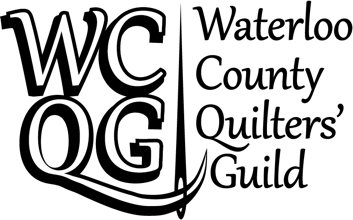 BATTING AND BACKING REQUEST FORMPlease download this form, save it in your own name, fill it in and email it to judywally@rogers.comName:  Name:  Phone:      Email:               Quilt Top Size:      Quilt Top Size:      Batting:                        Batting:                        Backing:   Please be aware that backing fabric is not always available.Backing:   Please be aware that backing fabric is not always available.Will you be providing your own label:     Yes    No  Will you be providing your own label:     Yes    No  Quilting Method:   Domestic Machine      Long Arm      Hand    Quilting Method:   Domestic Machine      Long Arm      Hand    